SALA CONGRESSI  CORSO ECM CREDITI FORMATIVI 50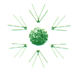 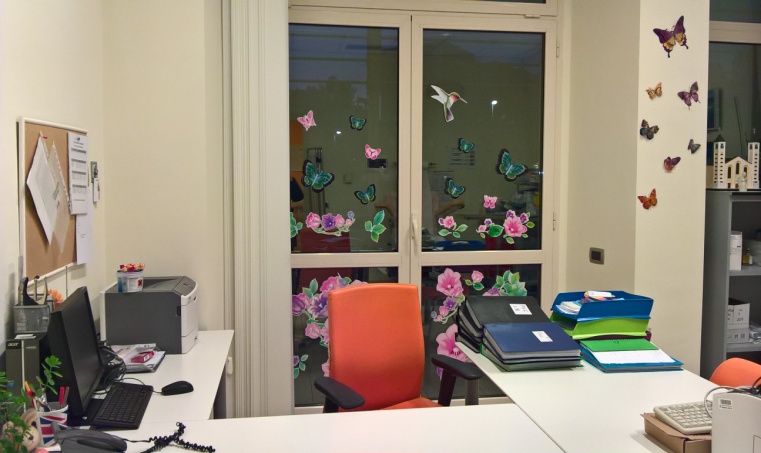 